Publicado en México el 18/06/2024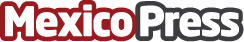 El eRetail Day Latam reunió exitosamente a la industria del Comercio Digital en un solo lugarCon una gran convocatoria de profesionales, finalizó el evento. Además, se entregaron los eCommerce Award México 2024Datos de contacto:Carla HerreraRAKU1155040300Nota de prensa publicada en: https://www.mexicopress.com.mx/el-eretail-day-latam-reunio-exitosamente-a-la Categorías: Internacional Nacional Emprendedores Eventos E-Commerce Estado de México Premios http://www.mexicopress.com.mx